DATOS DEL INDICADOR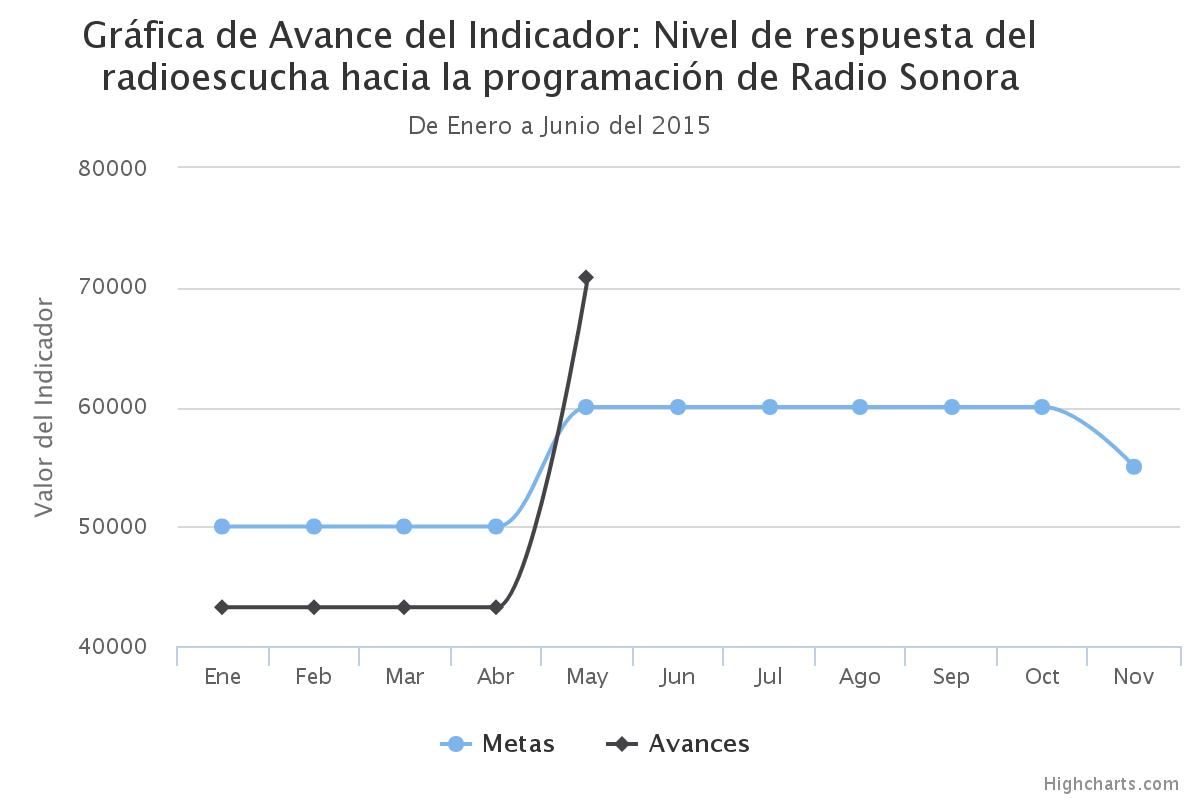 DATOS DEL INDICADOR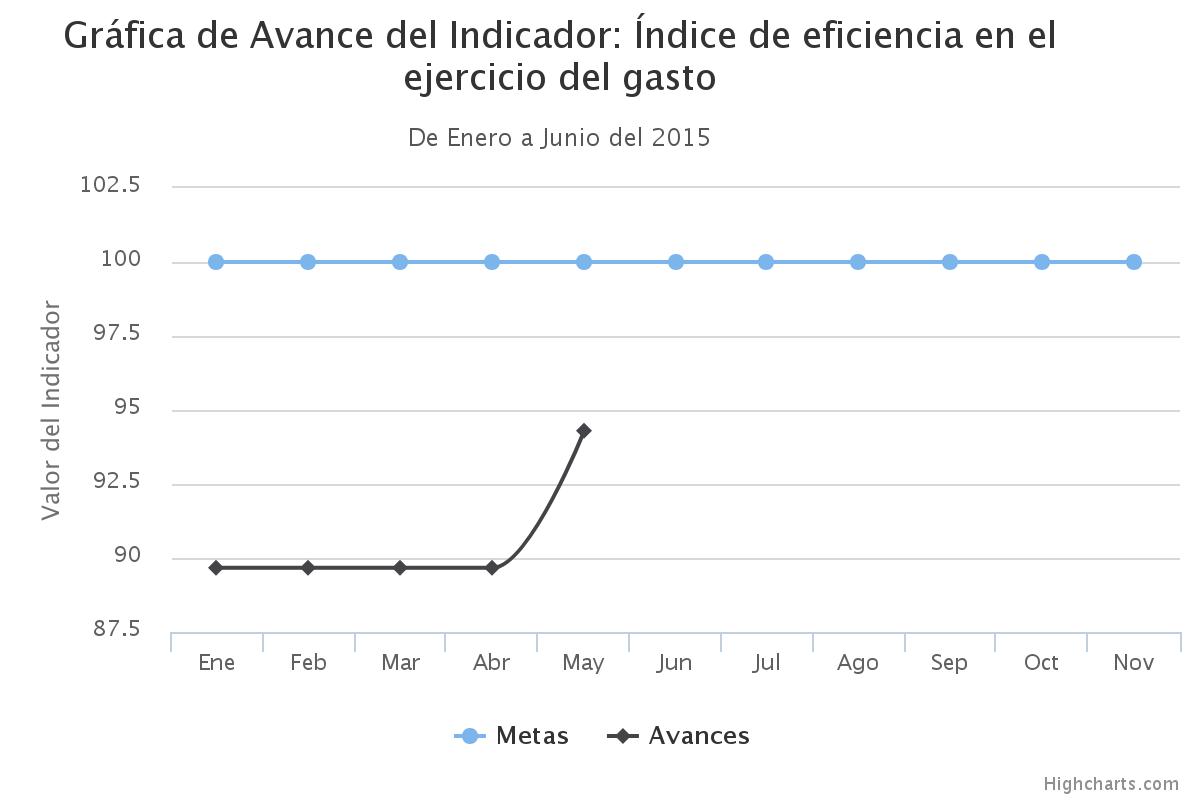 DATOS DEL INDICADOR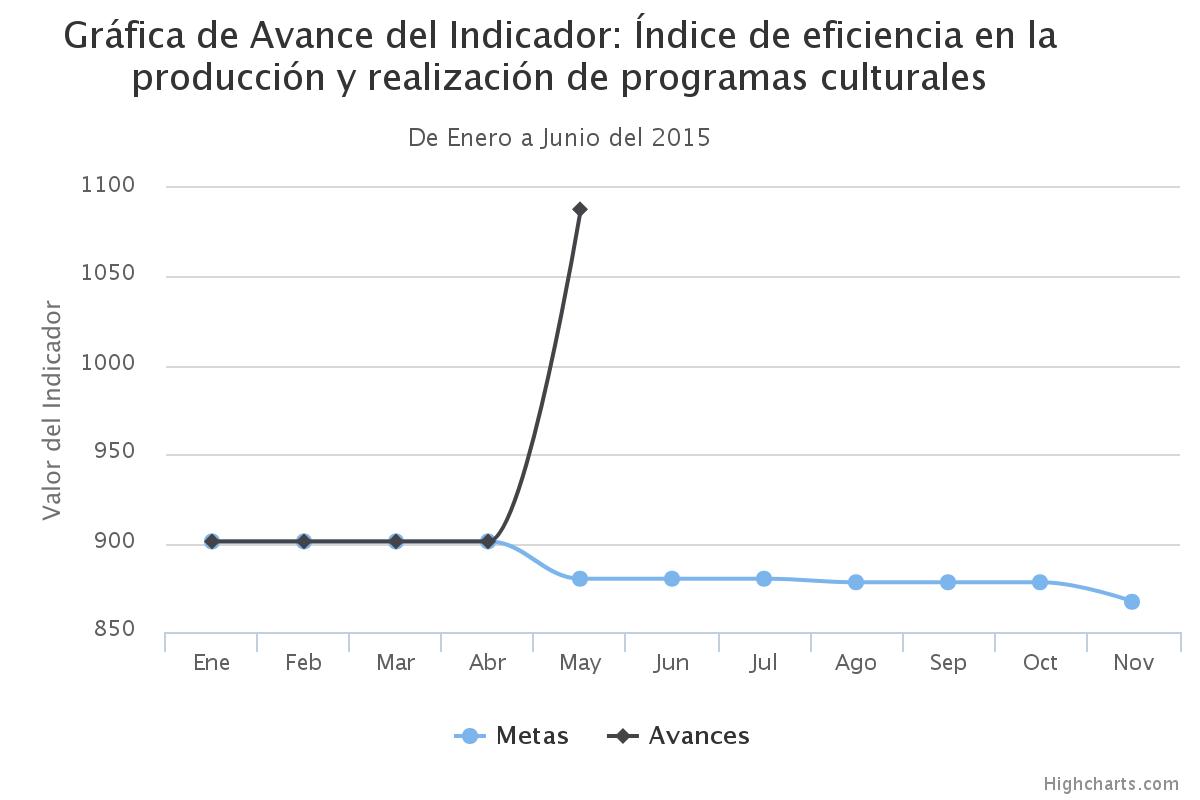 DATOS DEL INDICADOR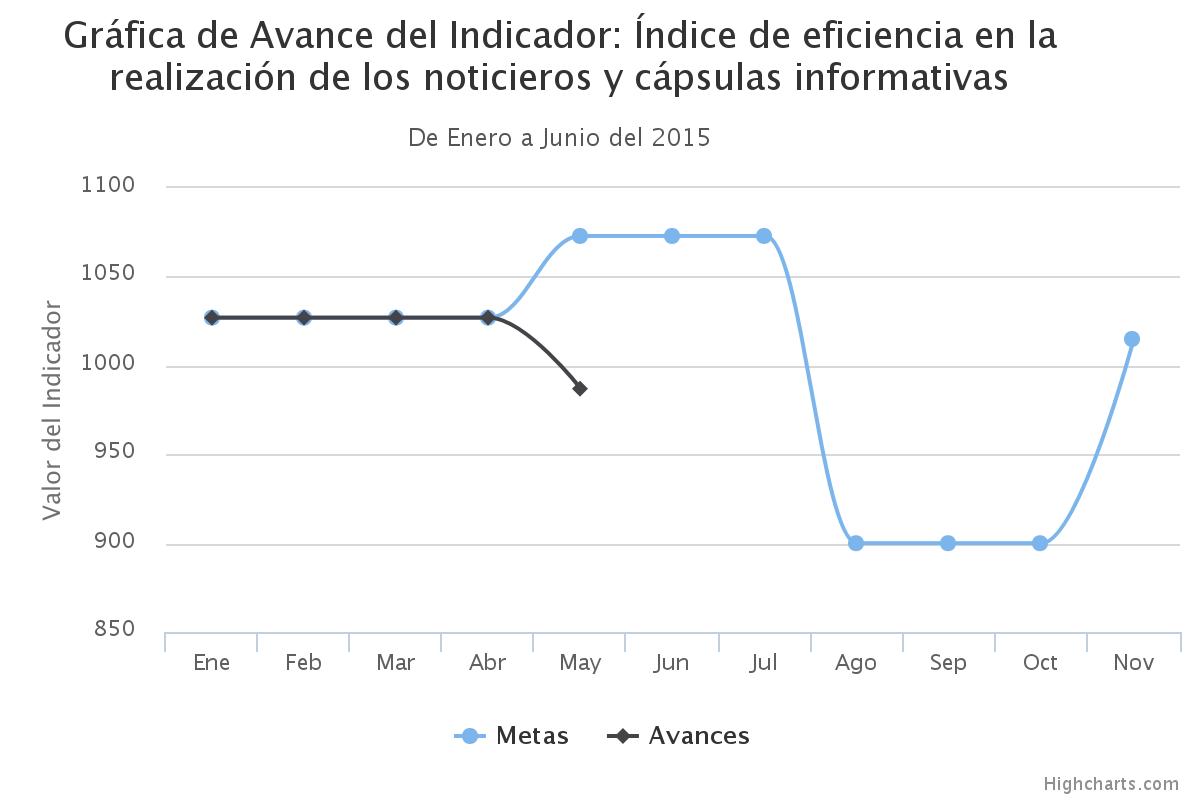 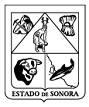 GOBIERNO DEL ESTADO DE SONORA FICHA TECNICA PARA SEGUIMIENTO Y EVALUACION DE INDICADORES DE PROYECTOS Y PROCESOSNUMERO Y NOMBRE DEL PROGRAMA:NUMERO Y NOMBRE DEL PROGRAMA:37 - IDENTIDAD Y VALORES SONORENSES37 - IDENTIDAD Y VALORES SONORENSESNOMBRE DEL PROCESO:NOMBRE DEL PROCESO:DIRECCIÓN, COORDINACIÓN Y PRODUCCIÓN DE LA PROGRAMACIÓN DE LA RADIODIRECCIÓN, COORDINACIÓN Y PRODUCCIÓN DE LA PROGRAMACIÓN DE LA RADIOCLAVE PROGRAMATICA:CLAVE PROGRAMATICA:2111121Z52011818303G2111121Z52011818303GUNIDAD RESPONSABLE:RADIO SONORAUNIDAD EJECUTORA:RADIO SONORAOBJETIVO DEL PROCESO:OBJETIVO DEL PROCESO:INTEGRA LAS ACCIONES DIRIGIDAS A PRODUCIR Y COORDINAR LA PROGRAMACIÓN
DE RADIO SONORA.INTEGRA LAS ACCIONES DIRIGIDAS A PRODUCIR Y COORDINAR LA PROGRAMACIÓN
DE RADIO SONORA.NOMBRE INDICADOR:NOMBRE INDICADOR:NIVEL DE RESPUESTA DEL RADIOESCUCHA HACIA LA PROGRAMACIÓN DE RADIO SONORANIVEL DE RESPUESTA DEL RADIOESCUCHA HACIA LA PROGRAMACIÓN DE RADIO SONORAUNIDAD DE MEDIDA:LLAMADAS Y MENSAJESTIPO:ESTRATÉGICORESULTADO ESPERADO:RESULTADO ESPERADO:INCREMENTAR EL NIVEL DE SATISFACCIÓN DE LOS RADIOESCUCHAS.INCREMENTAR EL NIVEL DE SATISFACCIÓN DE LOS RADIOESCUCHAS.FORMULA CALCULO:FORMULA CALCULO:NÚMERO DE LLAMADAS Y MENSAJES RECIBIDOS EN EL PERÍODO / NÚMERO DE LLAMADAS Y MENSAJES RECIBIDOS EN EL PERÍODO ANTERIOR - 1NÚMERO DE LLAMADAS Y MENSAJES RECIBIDOS EN EL PERÍODO / NÚMERO DE LLAMADAS Y MENSAJES RECIBIDOS EN EL PERÍODO ANTERIOR - 1INTERPRETACION:INTERPRETACION:INDICE DE INTERACCIÓN DEL RADIOESCUCHA CON RESPECTO A LOS PROGRAMAS DE RADIO SONORAINDICE DE INTERACCIÓN DEL RADIOESCUCHA CON RESPECTO A LOS PROGRAMAS DE RADIO SONORADIMENSION DEL INDICADOR:IMPACTOSENTIDO:ASCENDENTEVALOR:ACUMULABLEFRECUENCIA MEDICION:TRIMESTRALAVANCE DEL INDICADOR:AVANCE DEL INDICADOR:AVANCE DEL INDICADOR:AVANCE DEL INDICADOR:TRIMESTRETRIMESTRETRIMESTRETRIMESTRE 2TRIMESTRE 2META ANUALAVANCE DEL TRIMESTREAVANCE DEL TRIMESTREAVANCE DEL TRIMESTREAVANCE ACUMULADOAVANCE ACUMULADOAVANCE ACUMULADOAVANCE RESPECTO DE LA META ANUALSEMAFOROMETA ANUALPROGRAMADOALCANZADO%PROGRAMADOALCANZADO%AVANCE RESPECTO DE LA META ANUALSEMAFORO2250006000070846118.07110000114090103.7150.7EVALUACIÓN CUALITATIVAEVALUACIÓN CUALITATIVAEVALUACIÓN CUALITATIVAPROSPECTIVAPROSPECTIVAPROSPECTIVAFACTOR DE COMPARACIÓNFACTOR DE COMPARACIÓNFACTOR DE COMPARACIÓNGOBIERNO DEL ESTADO DE SONORA FICHA TECNICA PARA SEGUIMIENTO Y EVALUACION DE INDICADORES DE PROYECTOS Y PROCESOSNUMERO Y NOMBRE DEL PROGRAMA:NUMERO Y NOMBRE DEL PROGRAMA:37 - IDENTIDAD Y VALORES SONORENSES37 - IDENTIDAD Y VALORES SONORENSESNOMBRE DEL PROCESO:NOMBRE DEL PROCESO:DIRECCIÓN, COORDINACIÓN Y PRODUCCIÓN DE LA PROGRAMACIÓN DE LA RADIODIRECCIÓN, COORDINACIÓN Y PRODUCCIÓN DE LA PROGRAMACIÓN DE LA RADIOCLAVE PROGRAMATICA:CLAVE PROGRAMATICA:2111121Z52011818303G2111121Z52011818303GUNIDAD RESPONSABLE:RADIO SONORAUNIDAD EJECUTORA:RADIO SONORAOBJETIVO DEL PROCESO:OBJETIVO DEL PROCESO:INTEGRA LAS ACCIONES DIRIGIDAS A PRODUCIR Y COORDINAR LA PROGRAMACIÓN
DE RADIO SONORA.INTEGRA LAS ACCIONES DIRIGIDAS A PRODUCIR Y COORDINAR LA PROGRAMACIÓN
DE RADIO SONORA.NOMBRE INDICADOR:NOMBRE INDICADOR:ÍNDICE DE EFICIENCIA EN EL EJERCICIO DEL GASTOÍNDICE DE EFICIENCIA EN EL EJERCICIO DEL GASTOUNIDAD DE MEDIDA:PORCENTAJETIPO: DE GESTIONRESULTADO ESPERADO:RESULTADO ESPERADO:CUMPLIR CON LOS OBJETIVOS Y METAS PROGRAMADOS DE ACUERDO AL PRESUPUESTO AUTORIZADOCUMPLIR CON LOS OBJETIVOS Y METAS PROGRAMADOS DE ACUERDO AL PRESUPUESTO AUTORIZADOFORMULA CALCULO:FORMULA CALCULO:PRESUPUESTO EJERCIDO ENTRE PRESUPUESTO AUTORIZADO POR 100PRESUPUESTO EJERCIDO ENTRE PRESUPUESTO AUTORIZADO POR 100INTERPRETACION:INTERPRETACION:PORCENTAJE DE EFICIENCIA EN EL USO DEL PRESUPUESTO AUTORIZADOPORCENTAJE DE EFICIENCIA EN EL USO DEL PRESUPUESTO AUTORIZADODIMENSION DEL INDICADOR:EFICIENCIASENTIDO:DESCENDENTEVALOR:ACUMULABLEFRECUENCIA MEDICION:TRIMESTRALAVANCE DEL INDICADOR:AVANCE DEL INDICADOR:AVANCE DEL INDICADOR:AVANCE DEL INDICADOR:TRIMESTRETRIMESTRETRIMESTRETRIMESTRE 2TRIMESTRE 2META ANUALAVANCE DEL TRIMESTREAVANCE DEL TRIMESTREAVANCE DEL TRIMESTREAVANCE ACUMULADOAVANCE ACUMULADOAVANCE ACUMULADOAVANCE RESPECTO DE LA META ANUALSEMAFOROMETA ANUALPROGRAMADOALCANZADO%PROGRAMADOALCANZADO%AVANCE RESPECTO DE LA META ANUALSEMAFORO40010094.3105.7200183.97108.01154EVALUACIÓN CUALITATIVAEVALUACIÓN CUALITATIVAEVALUACIÓN CUALITATIVAPROSPECTIVAPROSPECTIVAPROSPECTIVAFACTOR DE COMPARACIÓNFACTOR DE COMPARACIÓNFACTOR DE COMPARACIÓNGOBIERNO DEL ESTADO DE SONORA FICHA TECNICA PARA SEGUIMIENTO Y EVALUACION DE INDICADORES DE PROYECTOS Y PROCESOSNUMERO Y NOMBRE DEL PROGRAMA:NUMERO Y NOMBRE DEL PROGRAMA:37 - IDENTIDAD Y VALORES SONORENSES37 - IDENTIDAD Y VALORES SONORENSESNOMBRE DEL PROCESO:NOMBRE DEL PROCESO:DIRECCIÓN, COORDINACIÓN Y PRODUCCIÓN DE LA PROGRAMACIÓN DE LA RADIODIRECCIÓN, COORDINACIÓN Y PRODUCCIÓN DE LA PROGRAMACIÓN DE LA RADIOCLAVE PROGRAMATICA:CLAVE PROGRAMATICA:2111121Z52011818303G2111121Z52011818303GUNIDAD RESPONSABLE:RADIO SONORAUNIDAD EJECUTORA:RADIO SONORAOBJETIVO DEL PROCESO:OBJETIVO DEL PROCESO:INTEGRA LAS ACCIONES DIRIGIDAS A PRODUCIR Y COORDINAR LA PROGRAMACIÓN
DE RADIO SONORA.INTEGRA LAS ACCIONES DIRIGIDAS A PRODUCIR Y COORDINAR LA PROGRAMACIÓN
DE RADIO SONORA.NOMBRE INDICADOR:NOMBRE INDICADOR:ÍNDICE DE EFICIENCIA EN LA PRODUCCIÓN Y REALIZACIÓN DE PROGRAMAS CULTURALESÍNDICE DE EFICIENCIA EN LA PRODUCCIÓN Y REALIZACIÓN DE PROGRAMAS CULTURALESUNIDAD DE MEDIDA:PRODUCCIÓNTIPO:DE GESTIÓNRESULTADO ESPERADO:RESULTADO ESPERADO:PRODUCIR Y COORDINAR LA PROGRAMACIÓN PLANEADA.PRODUCIR Y COORDINAR LA PROGRAMACIÓN PLANEADA.FORMULA CALCULO:FORMULA CALCULO:PRODUCCIONES CULTURALES REALIZADAS ENTRE PRODUCCIONES CULTURALES PROGRAMADAS X 100PRODUCCIONES CULTURALES REALIZADAS ENTRE PRODUCCIONES CULTURALES PROGRAMADAS X 100INTERPRETACION:INTERPRETACION:INDICE DE EFICACIA EN LA PRODUCCIÓN Y COORDINACIÓN DE PROGRAMAS CULTURALES.INDICE DE EFICACIA EN LA PRODUCCIÓN Y COORDINACIÓN DE PROGRAMAS CULTURALES.DIMENSION DEL INDICADOR:COBERTURASENTIDO:ASCENDENTEVALOR:ACUMULABLEFRECUENCIA MEDICION:TRIMESTRALAVANCE DEL INDICADOR:AVANCE DEL INDICADOR:AVANCE DEL INDICADOR:AVANCE DEL INDICADOR:TRIMESTRETRIMESTRETRIMESTRETRIMESTRE 2TRIMESTRE 2META ANUALAVANCE DEL TRIMESTREAVANCE DEL TRIMESTREAVANCE DEL TRIMESTREAVANCE ACUMULADOAVANCE ACUMULADOAVANCE ACUMULADOAVANCE RESPECTO DE LA META ANUALSEMAFOROMETA ANUALPROGRAMADOALCANZADO%PROGRAMADOALCANZADO%AVANCE RESPECTO DE LA META ANUALSEMAFORO35268801088123.6317811989111.6756.4EVALUACIÓN CUALITATIVAEVALUACIÓN CUALITATIVAEVALUACIÓN CUALITATIVAPROSPECTIVAPROSPECTIVAPROSPECTIVAFACTOR DE COMPARACIÓNFACTOR DE COMPARACIÓNFACTOR DE COMPARACIÓNGOBIERNO DEL ESTADO DE SONORA FICHA TECNICA PARA SEGUIMIENTO Y EVALUACION DE INDICADORES DE PROYECTOS Y PROCESOSNUMERO Y NOMBRE DEL PROGRAMA:NUMERO Y NOMBRE DEL PROGRAMA:37 - IDENTIDAD Y VALORES SONORENSES37 - IDENTIDAD Y VALORES SONORENSESNOMBRE DEL PROCESO:NOMBRE DEL PROCESO:DIRECCIÓN, COORDINACIÓN Y PRODUCCIÓN DE LA PROGRAMACIÓN DE LA RADIODIRECCIÓN, COORDINACIÓN Y PRODUCCIÓN DE LA PROGRAMACIÓN DE LA RADIOCLAVE PROGRAMATICA:CLAVE PROGRAMATICA:2111121Z52011818303G2111121Z52011818303GUNIDAD RESPONSABLE:RADIO SONORAUNIDAD EJECUTORA:RADIO SONORAOBJETIVO DEL PROCESO:OBJETIVO DEL PROCESO:INTEGRA LAS ACCIONES DIRIGIDAS A PRODUCIR Y COORDINAR LA PROGRAMACIÓN
DE RADIO SONORA.INTEGRA LAS ACCIONES DIRIGIDAS A PRODUCIR Y COORDINAR LA PROGRAMACIÓN
DE RADIO SONORA.NOMBRE INDICADOR:NOMBRE INDICADOR:ÍNDICE DE EFICIENCIA EN LA REALIZACIÓN DE LOS NOTICIEROS Y CÁPSULAS INFORMATIVASÍNDICE DE EFICIENCIA EN LA REALIZACIÓN DE LOS NOTICIEROS Y CÁPSULAS INFORMATIVASUNIDAD DE MEDIDA:PRODUCCIÓNTIPO:DE GESTIÓNRESULTADO ESPERADO:RESULTADO ESPERADO:REALIZAR LOS NOTICIEROS Y LAS CÁPSULAS INFORMATIVAS PROGRAMADAS EN EL AÑO.REALIZAR LOS NOTICIEROS Y LAS CÁPSULAS INFORMATIVAS PROGRAMADAS EN EL AÑO.FORMULA CALCULO:FORMULA CALCULO:NÚMERO DE NOTICIEROS Y CÁPSULAS INFORMATIVAS REALIZADAS ENTRE NÚMERO DE NOTICIEROS Y CÁPSULAS INFORMATIVAS PROGRAMADAS X 100NÚMERO DE NOTICIEROS Y CÁPSULAS INFORMATIVAS REALIZADAS ENTRE NÚMERO DE NOTICIEROS Y CÁPSULAS INFORMATIVAS PROGRAMADAS X 100INTERPRETACION:INTERPRETACION:INDICE DE NOTICIEROS Y CÁPSULAS INFORMATIVAS REALIZADAS CON RESPECTO A LAS PROGRAMADAS.INDICE DE NOTICIEROS Y CÁPSULAS INFORMATIVAS REALIZADAS CON RESPECTO A LAS PROGRAMADAS.DIMENSION DEL INDICADOR:COBERTURASENTIDO:ASCENDENTEVALOR:ACUMULABLEFRECUENCIA MEDICION:TRIMESTRALAVANCE DEL INDICADOR:AVANCE DEL INDICADOR:AVANCE DEL INDICADOR:AVANCE DEL INDICADOR:TRIMESTRETRIMESTRETRIMESTRETRIMESTRE 2TRIMESTRE 2META ANUALAVANCE DEL TRIMESTREAVANCE DEL TRIMESTREAVANCE DEL TRIMESTREAVANCE ACUMULADOAVANCE ACUMULADOAVANCE ACUMULADOAVANCE RESPECTO DE LA META ANUALSEMAFOROMETA ANUALPROGRAMADOALCANZADO%PROGRAMADOALCANZADO%AVANCE RESPECTO DE LA META ANUALSEMAFORO4015107398791.982100201495.950.16EVALUACIÓN CUALITATIVAEVALUACIÓN CUALITATIVAEVALUACIÓN CUALITATIVAPROSPECTIVAPROSPECTIVAPROSPECTIVAFACTOR DE COMPARACIÓNFACTOR DE COMPARACIÓNFACTOR DE COMPARACIÓN